Родительско-детский конфликт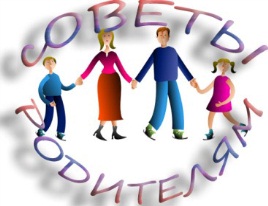 Рекомендации для родителейОтрочество (13-15 лет) и ранняя юность (15-18 лет) для семейной педагогики трудный возраст.  Главная проблема – перестройка отношений с родителями, переход от детской зависимости к отношениям, основанным на взаимном доверии, уважении и относительном, но неуклонно наступающем равенстве.Предмет конфликтов:- снижение успехов в учебе, формальное отношение к ней или отказ от нее.- алкоголизация, прием наркотиков, токсикомания, курение.- дружба со сверстниками, которых семья не одобряет.-  ранее начало сексуальных отношений.Чаще всего в основе конфликтов лежит девиантное поведение детей  (система поступков, отклоняющийся от общественной или  подразумеваемой нормы)Воспитательные практики, используемые родителями можно условно разделить на 3 группы:Практики, основанные на приоритете силы (физические наказания, лишение привилегий, словесное давление)Практики, основанные на лишении любви (при этом исключаются физические наказания: игнорирование ребенка, осмеивание, изолирование)Практики, основанные на обмене информации между родителями и детьми (характеризуются попытками родителей рассуждать вместе с ребенком, в надежде сделать его более понимающим.Стадии родительско - юношеского конфликта:Возникновение объективной конфликтной ситуации: родители в глазах ребенка  замотанные, ограниченные люди. Ребенок знакомится на улице с ребятами, которые живут весело. Интерес и уважение к родителям у ребенка пропадает.Осознание объективной конфликтной ситуации: родители замечают негативные изменения в ребенке и хотят вернуть все как было прежде, стремятся создать выяснения отношений. Тактика ребенка заключается в том, что он обещает исправиться, молчит и поступает по-своему.Переход к конфликтному поведению: убедившись в том, что ребенок не меняет своего поведения, родители пытаются сделать это силой (угрожают выгнать из дома, лишить материнских благ и т.д.).Если угрозы не действуют, то родители начинают претворять их в жизнь. Они могут использовать следующие приемы:а) отчуждать их от себя (не разговаривать)б)  запирать ребенка на ключ, отнимать у него ценные вещи, разыскивать и приводить его насильно.в) кричать на ребенка, выгонять из дома.г) обращаться за помощью к кому-либо с целью влияния.д) применять физическую силу.Подобные воспитательные воздействия приводят к чувствам обиды и протеста. В итоге может наступить полное разрушение отношений. Дети начинают делать то, чего родители больше всего боялись.Разрешение конфликтаРебенок порой сам ужасается последствиям своих «боевых» действий. Во всем обвиняет родителей, считает, что с ними жить нормально невозможно и еще больше ожесточается и укрепляется в выбранном пути. Пути выхода из конфликтаРодитель должен прекратить действия, основанные на приоритете силы, которые  только углубляют конфликты, но не приводят к желаемому изменению ребенка без его согласия.Необходимо создать в доме атмосферу, чтобы ребенок не боялся приходить домой в любое время, ибо вынужденное пребывание вне дома только увеличивает  вероятность вовлечения ребенка в компанию девиантных сверстников.Родителям следует приложить усилия к тому, чтобы ребенок не боялся их и если в его жизни случается что-нибудь действительно страшное, он мог бы обратиться за помощью к родителям, не испытывая сомнений в их искреннем желании помочь ему. В противном случае ребенок наделает еще больше ошибок под грузом свалившихся обстоятельств.Родитель может что-то подсказать ребенку лишь в случае,  если он восстановит с ним эмоциональный контакт.Чтобы восстановить и укрепить эмоциональный контакт, пользоваться уважением ребенка, родитель должен восстановить свое физическое и душевное здоровье. Оздоровить душу ребенка может только здоровый человек.Родитель не должен искать третьих лиц, т.к. именно родителю придется играть ключевую роль в изменении поведения ребенка.Чтобы помочь своему ребенку, родитель должен быть уверен, что он  сможет этого добиться, если не сейчас, то в будущем. Если родитель не нашел пути помощи до сих пор, это не значит, что их нет.Родители должны смотреть на отрицательные черты своего ребенка, как на динамичные образования.«То, что дети не имеют тех качеств, которые родители пытались у них воспитать, вовсе не значит, что родители за это в полном ответе». Кроме родителей действует громадное количество других факторов (общение с учителями, ровесниками и т.д.). Задача родителей-вести себя максимально правильно и достойно. Он должен сделать все, чтобы помочь ребенку. Но родитель не может прожить за ребенка всю его жизнь!                           Составители:                        Навалихина В.И. –педагог-психолог                       Тырышкина Л.В-педагог-психолог